親愛的家長您好：               為了落實防疫工作、避免群聚與集會，「教育部宣布各級學校、公私立幼兒園停止辦理畢業典禮」，故本園配合停止辦理109學年度畢業典禮暨舞蹈展，希望大家共體時艱降低群聚感染風險，以防疫情再次擴大，懇請家長見諒，最後祝福全體畢業生鵬程萬里，並祈願疫情早日平息，全園師生及家長們平安健康。                         西螺鎮立幼兒園  啟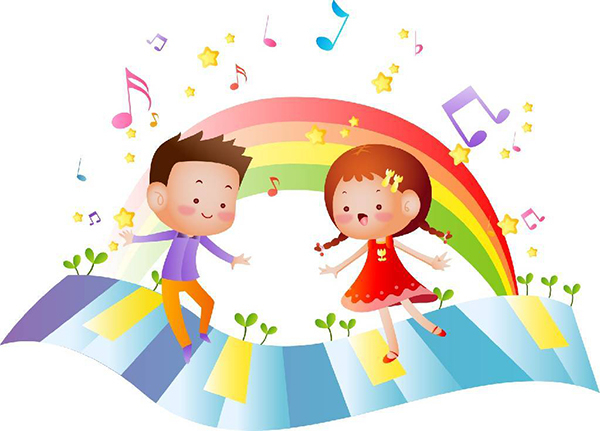 